الجمهورية الجزائرية الديمقراطية الشعبيةوزارة التعليم العالي والبحث العلمي جامعة عمار ثليجي بالأغواطمركز التعليم المكثف للغات 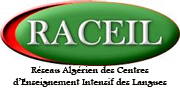 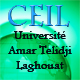 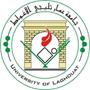 للإتصـــال بنا :مكاتبنا متواجدة بالطابق الأول لقسم اللغة الإنجليزية سابقا (مقابل قسمي اللغة الإنجليزية و الفرنسية و قسم التكنولوجيا) لجامعة عمــــار ثليجي بالأغــــواط .العنوان البريدي :جامعة عمار ثليجي – الأغواط – طريق غرداية- ع.ب 376 الأغواط – الجزائر.البـــريد الإلكتروني للمديـــــرة :   direction.ceil@gmail.comالبـــريد الإلكتروني للسكرتيــــرة : ceil.laghouat@gmail.com